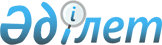 О некоторых вопросах поощрения граждан, участвующих в обеспечении общественного порядкаПостановление акимата Казалинского района Кызылординской области от 28 сентября 2017 года № 192. Зарегистрировано Департаментом юстиции Кызылординской области 17 октября 2017 года за № 5995.
      В соответствии с подпунктом 3) пункта 2 статьи 3 Закона Республики Казахстан от 9 июля 2004 года "Об участии граждан в обеспечении общественного порядка" акимат Казалинского района ПОСТАНОВЛЯЕТ:
      1. Определить виды и порядок поощрений, а также размер денежного вознаграждения граждан, участвующих в обеспечении общественного порядка в Казалинском районе, согласно приложению к настоящему постановлению.
      2. Контроль за исполнением настоящего постановления возложить на курирующего заместителя акима Казалинского района.
      3. Настоящее постановление вводится в действие по истечении десяти календарных дней после дня первого официального опубликования. Виды и порядок поощрений, а также размер денежного вознаграждения граждан, участвующих в обеспечении общественного порядка в Казалинском районе
      Сноска. Приложение – в редакции постановления акимата Казалинского района Кызылординской области от 23.05.2019 № 77 (вводится в действие со дня первого официального опубликования). 1. Виды поощрения
      1. Виды поощрения граждан, участвующих в обеспечении общественного порядка:
      1) объявление благодарности;
      2) награждение грамотой;
      3) выдача денежной премии. 2. Порядок поощрения
      2. Вопросы поощрения граждан, участвующих в обеспечении общественного порядка, способствовавших предупреждению и пресечению преступлений, рассматриваются районной комиссией по поощрению граждан, участвующих в обеспечении общественного порядка (далее – Комиссия) создаваемой акиматом Казалинского района.
      3. Предложения по поощрению граждан, принимающих активное участие в охране общественного порядка, обеспечении общественной безопасности, предупреждении и пресечении преступлений, на рассмотрение комиссии вносятся государственным учреждением "Отдел полиции Казалинского района Департамента полиции Кызылординской области Министерства внутренних дел Республики Казахстан" (далее – Отдел полиции).
      4. В состав комиссии включаются представители районных местных представительных и исполнительных органов, отдела полиции.
      5. Основанием для поощрения является решение, принятое комиссией, а для выплаты поощрения – приказ начальника отдела полиции согласно решению, принятому комиссией.
      6. Меры поощрения гражданам, участвующих в охране общественного порядка осуществляется отделом полиции в торжественной обстановке. 3. Размер денежного вознаграждения
      7. Размер денежного вознаграждения устанавливается комиссией с учетом внесенного поощряемым вклада в обеспечение общественного порядка и объема ущерба, который мог бы быть нанесен в результате противоправного действия, которое было пресечено им или с его участием, и не превышает, как правило, 10-кратного месячного расчетного показателя.
      8. Выплата денежного вознаграждения производится за счет средств областного бюджета отделом полиции, внесшим представление к поощрению.
					© 2012. РГП на ПХВ «Институт законодательства и правовой информации Республики Казахстан» Министерства юстиции Республики Казахстан
				
      АКИМ РАЙОНА

Н.ШАМУРАТОВ

      "СОГЛАСОВАНО"
Исполняющий обязанности начальника
государственного учреждения
"Отдел внутренних дел Казалинского
района Департамента внутренних дел
Кызылординской области Министерства
внутренних дел Республики Казахстан"
________________ Ж.А. Жакупов
28 сентября 2017 года
Приложение к постановлению акимата Казалинского района от 28 сентября 2017 года № 192